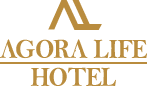 ENERJİ VERİMLİLİĞİ  POLİTİKASIOtellerde enerji verimliliği politikası, otelin enerji tüketimini azaltmayı ve kaynakları daha verimli bir şekilde kullanmayı hedefleyen bir dizi strateji ve uygulamaları içerir. Otelimizde enerji verimliliği politikasına büyük önem vermekteyim. Aşağıda bu politikanın bazı özelliklerini yapıyoruz:Enerji Tasarruflu Aydınlatma: Otelemizin büyük bir enerji tüketimi kaynağı olan aydınlatma sistemlerinde enerji tasarrufu sağlamak için LED ampuller veya enerji verimli ampuller kullanıyoruz. Ayrıca, hareket sensörleriyle donatılmış otomatik aydınlatma sistemleri kullanarak enerji israfını önlemeye çalışıyoruz.İyi Yalıtım: Otel binamız iyi yalıtılmış olmasına özen gösteriyoruz. İyi yalıtım, ısı kayıplarını azaltarak ısıtma ve soğutma enerjisi tasarrufu sağlar. Enerji verimli pencereler, izolasyon malzemeleri ve enerji etiketine sahip ekipmanları kullanıyoruz.Enerji Verimli Isıtma, Havalandırma ve Klima (HVAC) Sistemleri: Otelimizde kullanılan HVAC sistemleri enerji verimliliğine odaklanmaktadır. Düşük enerji tüketimli ısıtma ve soğutma ekipmanları, programlanabilir termostatlar ve enerji geri kazanım sistemleri gibi teknolojiler kullanarak enerji tasarrufu sağlıyoruz.Su Israfını Önleme: Su tasarrufunu teşvik etmek için otelde düşük akışlı musluklar, duş başlıkları ve tuvaletler kullanıyoruz. Ayrıca, su kaynaklarının verimli bir şekilde kullanılması için misafirleri bilinçlendirme çalışmaları da yapıyoruz.Enerji Verimli Cihazlar ve Ekipmanlar: Otelde kullanılan elektronik ekipmanlar ve cihazlar enerji verimliliğine yönelik olarak seçilmış. Enerji Star sertifikalı ekipmanlar tercih ettik ve güç tasarrufu sağlayan uyku modu gibi özellikler etkinleştirdik.Çalışan Eğitimi ve Farkındalık: Otel çalışanlarına enerji tasarrufu konusunda eğitimler verilmış ve farkındalık oluşturduk. Onları enerji verimliliği uygulamaları hakkında bilgilendiriyoruz, enerji tüketimini izlemelerini ve enerji tasarrufu sağlamak için doğru uygulamaları benimsemelerini teşvik ediyoruz.Enerji Yönetim Sistemleri: Otelde enerji tüketimini izlemek ve yönetmek için enerji yönetim sistemleri kullanıyoruz. Bu sistemler, enerji kullanımını izleyerek gereksiz tüketimi tespit ediyoruz.Geri Dönüşüm ve Atık Yönetimi: Otelde geri dönüşüm programları ve atık yönetimi politikaları uyguluyoruz. Geri dönüştürülebilir malzemeler için ayrı toplama noktaları sağlıyoruz ve atık azaltma stratejileri kullanıyoruz.Çevre Duyarlılığı: Otel çalışanlarımızı ve misafirlerimızı çevre duyarlılığını teşvik etmek için bilinçlendirme çalışmaları düzenliyoruz. Su ve enerji tasarrufu, doğal kaynakların korunması ve çevreye zarar vermeyen uygulamalar konusunda bilgilendirme ve eğitim faaliyetleri gerçekleştiriyoruz. Her gelen misafir bilgilendiriliyor.Sürekli İyileştirme ve İzleme: Enerji verimliliği politikamı sürekli olarak gözden geçiriyoruz ve iyileştirmeye açık alanları toplantıda belirliyoruz. Enerji tüketimi verilerini düzenli olarak izliyoruz ve performansı değerlendirerek enerji verimliliğini artırmak için yeni önlemler alıyoruz.